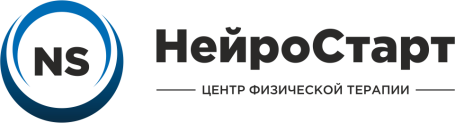 Правила внутреннего распорядка и поведения для пациентов, сопровождающих их лиц и иных посетителей ООО «НейроСтарт» вместе порядком ознакомления с информацией о состоянии здоровья	Настоящие Правила внутреннего распорядка и поведения для пациентов, сопровождающих лиц и иных посетителей ООО «НейроСтарт» (далее ЦФТ НейроСтарт) (вместе с порядком ознакомления с информацией о состоянии здоровья), далее по тексту – «Правила», приняты и утверждены в соответствии с Федеральным законом от 21.11.2011 № 323-ФЗ «Об основах охраны здоровья граждан в Российской Федерации», и обязательны для исполнения всеми лицами, находящимися на территории и в помещении ООО «НейроСтарт». 1. Правила поведения пациентов, сопровождающих их лиц и иных посетителей 	1.1. В ЦФТ НейроСтарт запрещается: Находиться в помещении в верхней одежде, головных уборах, без бахил;Курить табачные изделия, а также употреблять электронные сигареты, вейпы и иные системы нагревания и/или горения табака, иные курительные изделия, за исключением специально отведенных для этого мест; Употреблять алкогольные напитки, иные спиртосодержащие напитки, потреблять наркотические средства, психотропные вещества, а также иметь их при себе. Находиться в состоянии алкогольного, наркотического, токсического опьянения; Вмешиваться в деятельность медицинского и немедицинского персонала, мешать их работе; Иметь при себе предметы и средства, наличие которых либо их применение (использование) могут представлять угрозу безопасности, жизни и здоровью окружающих, создавать помехи для перемещения пациентов ЦФТ НейроСтарт; Пользоваться медицинским оборудованием (медицинскими изделиями) ЦФТ НейроСтарт самостоятельно; Проносить/приводить с собой любых животных; Иметь при себе крупногабаритные предметы (в т.ч. хозяйственные сумки, рюкзаки, вещевые мешки, чемоданы, корзины и т.п.);Находиться в служебных помещениях ЦФТ НейроСтарт без разрешения.	1.2. При посещении ЦФТ НейроСтарт, пациенты, сопровождающие их лица, иные посетители обязаны:Соблюдать Правила, тишину и порядок; Соблюдать требования пожарной безопасности, а при обнаружении признаков возгорания, сообщить об этом персоналу ЦФТ НейроСтарт; Уважительно относиться к медицинскому персоналу, проявлять доброжелательное и вежливое отношение к другим пациентам, сопровождающим их лицам, иным посетителям, не использовать в речи ненормативную и нецензурную лексику; Бережно относиться к имуществу ЦФТ НейроСтарт и других пациентов, сопровождающих их лиц, иным посетителям; Уважительно относиться к чужой врачебной тайне; Исполнять требования и предписания лечащего врача и других медицинских работников, соблюдать рекомендуемую врачом диету, сотрудничать с лечащим врачом на всех этапах оказания медицинской помощи, оформлять в установленном порядке необходимые документы, не прекращать самовольно лечение без уведомления лечащего врача (для пациента); Предоставить лечащему врачу данные предварительных исследований и консультаций специалистов, проведенных вне ЦФТ НейроСтарт (при их наличии), а также сообщить все известные сведения о состоянии своего здоровья и здоровья ближайших родственников;Своевременно являться на прием к врачу, процедуры и иные медицинские манипуляции в соответствии с предварительной записью, а в случае невозможности явиться – не позднее чем за 12 часов уведомить об этом ЦФТ НейроСтарт (для пациента). В случае если пациент опаздывает на приём по предварительной записи на 15 минут и более, врач или иной специалист ЦФТ НейроСтарт будет вправе приступить к приёму последующего пациента с предложением опоздавшему пациенту ожидать приема, либо же пациенту будет предложен прием у другого врача или иного специалиста той же специальности, а в случае невозможности такого приема, пациенту будет предложено записаться на прием на другое свободное время, либо при опоздании пациента время оказания медицинской услуги может быть сокращено. В случае неявки пациента для оказания оплаченной медицинской услуги без предварительного предупреждения за 12 часов и без доказательств наличия уважительных причин (состояние здоровья Потребителя, форс-мажор), такая медицинская услуга считается оказанной и переносу/возврату оплаты не подлежит. В случае неоднократных (более 2-х раз) опозданий Потребителя, неявок без предупреждений за 12 часов Исполнитель вправе устанавливать для Потребителя ограничения по времени возможного приема.На занятиях, процедурах ЛФК, физической терапии, при получении услуг по медицинской реабилитации самостоятельно и ответственно контролировать свое собственное здоровье, соблюдать продолжительность и интенсивность упражнений, а также правил пользования оборудованием, в случае наступления плохого самочувствия немедленно сообщить об этом Исполнителю и/или привлекаемым им третьим лицам, не выполнять движения/упражнения/манипуляции до появления сильных болевых ощущений, не приступать к занятиям, процедурам при общем недомогании или не зажившей травме. 	1.3. Врач или иной специалист ЦФТ НейроСтарт может задержать начало оказания медицинской услуги следующего пациента - Потребителя, в связи с возможными осложнениями на приеме, необходимостью постановки (уточнения) диагноза текущему пациенту.2. Порядок ознакомления с информацией о состоянии здоровья	2.1. В соответствии со статьей 22 Федерального закона от 21.11.2011 № 323-ФЗ «Об основах охраны здоровья граждан в Российской Федерации», пациент, его законный представитель, иные уполномоченные лица (далее – «Лица, имеющие право получать информацию о состоянии здоровья пациента») имеют право на получение информации о состоянии здоровья пациента. 	2.2. Пациент имеет право ознакомиться с записями, сделанными медицинским работником в медицинской документации, во время приема или сразу после окончания такого приема.	2.3. Кроме как получение информации о состоянии здоровья пациента от лечащего врача и (или) иного медицинского работника, принимавшего участие в оказании медицинской помощи (медицинской услуги), Лица, имеющие право получать информацию о состоянии здоровья пациента, вправе также: Знакомиться с медицинской документацией пациента в помещении ЦФТ НейроСтарт; Получать медицинские документы, их копии, выписки из них, в том числе в электронной форме. 	2.4. Лица, имеющие право получать информацию о состоянии здоровья пациента, желающие ознакомиться с такой информацией способами, указанными в п. 2.2 настоящих Правил, направляют в ЦФТ НейроСтарт письменное заявление (запрос) с указанием следующих сведений:  Фамилия, имя, отчество (запрашивающего лица и пациента);  Реквизиты документа, удостоверяющего личность запрашивающего лица (номер и серия (при наличии), дата выдачи, наименование выдавшего органа);  Реквизиты документа, подтверждающего полномочия представителя (законного представителя), если запрос подается таким представителем (номер и серия (при наличии), дата выдачи, наименование выдавшего органа);  Место жительства (регистрации, пребывания) пациента;Место жительства (регистрации, пребывания) запрашивающего лица;Указание на конкретный медицинский документ (период оказания медицинской помощи), с которым запрашивающее лицо хочет ознакомиться либо получить его (его копию);  Указание на способ получения медицинских документов или их копий (почтовый адрес, адрес электронной почты), либо указание контактов для связи в целях сообщения даты и времени возможности непосредственного ознакомления с медицинской документацией. 	2.5. Вышеуказанное письменное заявление (запрос) может быть направлено Лицом, имеющим право получать информацию о состоянии здоровья пациента, лично, почтовым отправлением либо по адресу электронной почты info@neurostart.pro. 	2.6. При направлении письменного заявления (запроса) по адресу электронной почты с указанием такого способа получения информации о состоянии здоровья, как направление по адресу электронной почты, медицинская документация в электронной форме (в скан-образах) может быть направлена только на тот адрес электронной почты, который указан пациентом в заявлении пациента, а при отсутствии адреса электронной почты в заявлении - на адрес электронной почты, указанный в договоре. 	2.7. При подаче запроса лично, а также при личном получении медицинских документов (их копий) и выписок из них, равно как и при ознакомлении непосредственно с медицинской документацией, Лица, имеющие право на получение информации о состоянии здоровья пациента, предъявляют документ, удостоверяющий их личность, а также документы, подтверждающие их полномочия (при необходимости). 	2.8. Лицо, направившее запрос о предоставлении медицинской документации для ознакомления, в течение трех рабочих дней со дня поступления запроса информируется доступными средствами связи о дате, начиная с которой возможно ознакомление с медицинской документацией с учетом графика работы медицинской организации, а также о месте в медицинской организации, в котором будет происходить ознакомление. 	2.9. Лица, имеющие право на получение информации о состоянии здоровья пациента, обязаны аккуратно и бережно обращаться с предоставленной для ознакомления медицинской документацией.	2.10.В процессе ознакомления с медицинской документацией Лица, имеющие право на получение информации о состоянии здоровья пациента, вправе выписывать любые сведения и в любом объеме, снимать копии с медицинской документации, в том числе с помощью технических средств. 